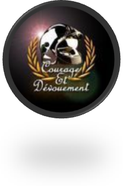 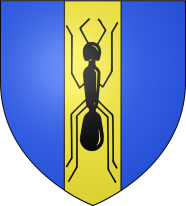 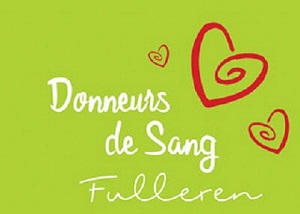 Organisent le dimanche 22 mars 2020 à 12h00 à la FourmilièreUn repas de solidarité pourNoa HOFFSTETTEREt ses parents Alexia et GrégoryAu menu …Terrine de campagne et ses cruditésRôti de porc forestier, Spätzle et légumesDessert et caféTarifs Adultes: 15€Enfants jusqu'à 12 ans: 10€Réservations: (Nombre de place limité)06.89.87.88.86 (Sandra)www.fulleren.netamicalepompiersfulleren@gmail.comOrganisent le dimanche 22 mars 2020 à 12h00 à la FourmilièreUn repas de solidarité pourNoa HOFFSTETTEREt ses parents Alexia et GrégoryAu menu …Terrine de campagne et ses cruditésRôti de porc forestier, Spätzle et légumesDessert et caféTarifs Adultes: 15€Enfants jusqu'à 12 ans: 10€Réservations: (Nombre de place limité)06.89.87.88.86 (Sandra)www.fulleren.netamicalepompiersfulleren@gmail.com